Royal Wester Nova Scotia Yacht Club
Registration Form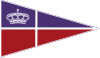 Please indicate the category of membership for which you are applying:Family	⃝		Single	⃝	Outboard   ⃝ First Name:_________________________	Last Name:_____________________________Date of Birth:_______________________	Occupation:____________________________Phone Number:_____________________	Cell Number:___________________________Email Address:________________________________________Mailing Address:______________________________________		   ______________________________________The spouse and children under 18 of a family membership holder may be registered.  They must reside at the same residence as the Member Holder.  In order to register a spouse or child, the following information is required. Spouse First and Last Name:______________________________________________Child #1 First and Last Name:_______________________________ Date of Birth:_________________Child #2 First and Last Name:_______________________________ Date of Birth:_________________Child #3 First and Last Name:_______________________________ Date of Birth:_________________Yacht Information:Name of Boat:_________________________   Type of Boat:_______________________________Length:__________________	Draft:__________________Insurance Company:____________________	Policy Number:________________________I certify that I carry a minimum of $2,000,000 Protection and Indemnity Coverage on my vessel.  _____ InitialsPlease review all terms outlined below and check all that apply to your application for membership: ⃝ I hereby apply for membership in the RWNSYC.  I hereby subscribe to, and agree to be governed by the club’s Constitution and By Laws, rules and regulations, which are in force at the time of joining and may hereafter be enacted. www.rwnsyc.ca⃝ I agree to receive emailed Club communications form the RWNSYC for all email addresses submitted in my application. You may unsubscribe at any time. Please sign to confirm your understanding and agreement of the responsibilities and privileges of membership with the RWNSYC, including that you, the undersigned, understand the general policies outlined in the RWNSYC’s Constitution and By Laws.Print Name:_____________________	Signature:_____________________    Date:_________________